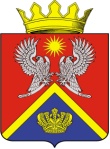 АДМИНИСТРАЦИЯ СУРОВИКИНСКОГОМУНИЦИПАЛЬНОГО РАЙОНАВОЛГОГРАДСКОЙ ОБЛАСТИПОСТАНОВЛЕНИЕот ________________                             №______  О внесении изменения в постановление администрации Суровикинского муниципального  района  Волгоградской области от 28.11.2013  № 1831 «О Порядке создания, хранения, использования и восполнения резерва материальных ресурсов для ликвидации чрезвычайных ситуаций природного и техногенного характера на территории Суровикинского муниципального района»В соответствии с Федеральным законом от 30.01.2024 № 5-ФЗ «О внесении изменений в Федеральный закон «О защите населения и территорий от чрезвычайных ситуаций природного и техногенного характера», руководствуясь Уставом Суровикинского муниципального района Волгоградской области,  администрация Суровикинского муниципального района Волгоградской области постановляет:1. Внести в постановление администрации Суровикинского муниципального района Волгоградской области от 28.11.2013 № 1831 «О Порядке создания, хранения, использования и восполнения резерва материальных ресурсов для ликвидации чрезвычайных ситуаций природного и техногенного характера на территории Суровикинского муниципального района» (далее - постановление) следующее изменение:Порядок создания, хранения, использования и восполнения резерва материальных ресурсов для ликвидации чрезвычайных ситуаций природного и техногенного характера на территории Суровикинского муниципального района, являющийся приложением 1 к  постановлению, дополнить пунктом 23 следующего содержания:«23. Указанный в настоящем Порядке резерв может использоваться при введении режима повышенной готовности на территории Суровикинского муниципального района.».	2. Настоящее постановление вступает в силу с 29 июня 2024 г. и подлежит официальному опубликованию в общественно-политической газете Суровикинского муниципального района Волгоградской области  «Заря».Глава Суровикинскогомуниципального района                                                                                     Р.А. Слива